Зарегистрировано в Минюсте РФ 19 июля 2010 г. N 17891ФЕДЕРАЛЬНАЯ СЛУЖБА ПО НАДЗОРУ В СФЕРЕ ЗАЩИТЫПРАВ ПОТРЕБИТЕЛЕЙ И БЛАГОПОЛУЧИЯ ЧЕЛОВЕКАГЛАВНЫЙ ГОСУДАРСТВЕННЫЙ САНИТАРНЫЙ ВРАЧРОССИЙСКОЙ ФЕДЕРАЦИИПОСТАНОВЛЕНИЕот 6 мая 2010 г. N 54ОБ УТВЕРЖДЕНИИ СП 3.1.7.2627-10В соответствии с Федеральным законом от 30.03.1999 N 52-ФЗ "О санитарно-эпидемиологическом благополучии населения" (Собрание законодательства Российской Федерации, 1999, N 14, ст. 1650; 2002, N 1 (ч. I), ст. 2; 2003, N 2, ст. 167; 2003, N 27 (ч. I), ст. 2700; 2004, N 35, ст. 3607; 2005, N 19, ст. 1752; 2006, N 1, ст. 10; 2006, N 52 (ч. I), ст. 5498; 2007, N 1 (ч. I), ст. 21; 2007, N 1 (ч. I), ст. 29; 2007, N 27, ст. 3213; 2007, N 46, ст. 5554; 2007, N 49, ст. 6070; 2008, N 24, ст. 2801; 2008, N 29 (ч. I), ст. 3418; 2008, N 30 (ч. II), ст. 3616; 2008, N 44, ст. 4984; 2008, N 52 (ч. I), ст. 6223; 2009, N 1, ст. 17) и Постановлением Правительства Российской Федерации от 24.07.2000 N 554 "Об утверждении Положения о государственной санитарно-эпидемиологической службе Российской Федерации и Положения о государственном санитарно-эпидемиологическом нормировании" (Собрание законодательства Российской Федерации, 2000, N 31, ст. 3295; 2004, N 8, ст. 663; 2004, N 47, ст. 4666; 2005, N 39, ст. 3953) постановляю:1. Утвердить санитарно-эпидемиологические правила СП 3.1.7.2627-10 "Профилактика бешенства среди людей" (приложение).Г.Г.ОНИЩЕНКОПриложениеУтвержденыПостановлениемГлавного государственногосанитарного врачаРоссийской Федерацииот 06.05.2010 N 54ПРОФИЛАКТИКА БЕШЕНСТВА СРЕДИ ЛЮДЕЙСанитарно-эпидемиологические правилаСП 3.1.7.2627-10I. Область применения1.1. Настоящие санитарно-эпидемиологические правила устанавливают основные требования к комплексу организационных и санитарно-противоэпидемических (профилактических) мероприятий, направленных на предупреждение возникновения и распространения заболеваний бешенством среди населения Российской Федерации.1.2. Соблюдение санитарных правил обязательно для граждан, индивидуальных предпринимателей и юридических лиц на всей территории Российской Федерации, в том числе органов государственной власти и местного самоуправления, должностных лиц, организаций, независимо от их организационно-правовой формы и формы собственности.1.3. Контроль за выполнением настоящих санитарных правил возложен на органы, осуществляющие государственный санитарно-эпидемиологический надзор.II. Общие положения2.1. Бешенство (гидрофобия) - острая вирусная зоонозная инфекция, характеризующаяся симптомами полиэнцефалита. При наличии клинических проявлений у человека болезнь заканчивается летальным исходом.2.2. Резервуарами инфекции в природных биотопах являются плотоядные животные и летучие мыши, в населенных пунктах - домашние плотоядные (собаки, кошки) и сельскохозяйственные животные.На территориях с повышенной плотностью популяции диких животных формируются стойкие природные очаги бешенства.2.3. Источником инфекции для человека являются животные, находящиеся в инкубационном периоде заболевания, или с клинической картиной бешенства.Инкубационный период заболевания определяется локализацией и тяжестью нанесенных повреждений и составляет от нескольких дней до 1 года и более.2.4. Механизм передачи возбудителя реализуется путем непосредственного контакта человека с источником инфекции в результате нанесения укуса, ослюнения и других повреждений кожных покровов или наружных слизистых оболочек, возможен также аэрозольный механизм передачи инфекции.III. Государственный санитарно-эпидемиологический надзорза бешенством среди людей3.1. При осуществлении государственного санитарно-эпидемиологического надзора за бешенством среди людей проводится динамическое наблюдение за эпидемическим процессом бешенства, целью которого является оценка ситуации и разработка адекватных санитарно-противоэпидемических (профилактических) мероприятий, направленных на недопущение распространения инфекции среди людей и формирования эпидемических очагов.3.2. Государственный санитарно-эпидемиологический надзор за бешенством среди людей включает:- мониторинг заболеваемости бешенством людей с учетом условий районирования (территориальности), сезонности, цикличности эпидемических и эпизоотических процессов;- мониторинг обращаемости населения по поводу нападения и укусов животными;- анализ данных по результатам оказания антирабической помощи;- слежение за проведением профилактической вакцинации лицам, профессиональная деятельность которых связана с риском заражения бешенством;- оценку эффективности проводимых мероприятий;- прогнозирование развития эпидемиологической ситуации.3.3. Государственный санитарно-эпидемиологический надзор за бешенством среди людей проводится органами, уполномоченными осуществлять государственный санитарно-эпидемиологический надзор.IV. Выявление больных бешенством, лиц с подозрениемна это заболевание4.1. Выявление больных бешенством осуществляют специалисты лечебно-профилактических учреждений, независимо от организационно-правовой формы собственности и ведомственной принадлежности при оказании всех видов медицинской помощи на основании клинико-эпидемиологических и лабораторных данных, в первую очередь при обращении населения за медицинской помощью по поводу нападения и укуса животными или ослюнения поврежденных кожных покровов или наружных слизистых оболочек.4.2. Лица, травмированные или ослюненные больным бешенством животным или подозрительным на это заболевание животным, подвергаются риску инфицирования бешенством.4.3. Медицинские работники, выявившие лиц, подозрительных на инфицирование вирусом бешенства, обязаны собрать эпидемиологический анамнез, незамедлительно сообщить о них в органы, осуществляющие государственный санитарно-эпидемиологический надзор и ветеринарный надзор.Полноту, достоверность и своевременность учета лиц, подвергшихся риску инфицирования, а также информирование органов, осуществляющих государственный санитарно-эпидемиологический надзор, обеспечивают руководители лечебно-профилактических организаций.4.4. При сборе эпидемиологического анамнеза медицинские работники устанавливают (с указанием места и времени) все сведения о животном, напавшем на человека.V. Мероприятия в отношении больных или подозрительныхна заболевание бешенством5.1. При обращении человека за медицинской помощью по поводу нападения и укуса животного или ослюнения поврежденных кожных покровов или наружных слизистых оболочек медицинские работники обязаны определить объем и оказать медицинскую помощь, назначить и начать курс лечебно-профилактических прививок, проинформировать пострадавшего о необходимости прохождения профилактических прививок и возможных последствиях при нарушении курса прививок.5.2. Больные, у которых развилась клиническая картина бешенства, или с подозрением на заболевание, подлежат обязательной госпитализации.5.3. Обслуживающий больного бешенством персонал должен работать в защитной одежде (халаты, очки, маски и перчатки), особенно при проведении таких процедур, как интубирование, отсасывание жидкостей и другие.5.4. Инструменты после использования должны подвергаться дезинфекции.5.5. Тела людей, умерших от бешенства, представляют низкий риск распространения инфекции. Рекомендуется раннее захоронение тела умершего от бешенства или его кремация.VI. Лабораторная диагностика бешенства6.1. Лабораторные исследования материала от больных бешенством проводят учреждения, имеющие лицензию на работу с микроорганизмами I - II групп патогенности.6.2. Работа по сбору, хранению, транспортировке и вирусологическому обследованию материалов от больных бешенством проводится в соответствии с действующими нормативными методическими документами.6.3. Для диагностики бешенства применяются методы микроскопического, серологического и молекулярно-генетического анализов, а также метод биологической пробы на мышах (является одним из обязательных при постановке диагноза).6.4. Прижизненная диагностика бешенства практического применения не имеет в связи с ограниченной чувствительностью.6.5. Положительный ответ, полученный каким-либо одним методом, аннулирует отрицательные результаты всех других тестов.6.6. Тест-системы, используемые для лабораторной диагностики бешенства, должны быть разрешены к применению в установленном порядке.VII. Санитарно-противоэпидемические (профилактические)мероприятия при регистрации случаев бешенстваили подозрения на них среди людей7.1. В случае выявления больного бешенством (подозрительного на заболевание) проводится комплекс санитарно-противоэпидемических (профилактических) мероприятий, направленных на выявление круга лиц, подвергшихся риску заражения, и недопущение распространения инфекции среди людей.7.2. Животное, с которым связан подозрительный на заболевание бешенством человека случай, подлежит изоляции на 10 суток или умерщвлению (в случае агрессивного поведения). Материал от погибшего животного должен быть доставлен в специализированную лабораторию специалистами ветеринарной службы.7.3. Предметы быта, территория, которая могла быть контаминирована подозрительным на заболевание бешенством животным, останки животного должны быть подвергнуты дезинфекции.7.4. В целях выявления лиц, подвергшихся риску заражения, проводятся подворные (поквартирные) обходы с участием медицинских работников и сотрудников ветеринарных учреждений.7.5. Лиц, подвергшихся риску заражения, направляют на консультацию врача-травматолога, который определяет объем оказания медицинской помощи и лечения, включая постэкспозиционную профилактику.7.6. Специалисты органов, уполномоченных осуществлять государственный санитарно-эпидемиологический надзор, проводят эпидемиологическое расследование с установлением причинно-следственной связи по каждому случаю, подозрительному на заболевание бешенством среди людей,- совместно со специалистами, осуществляющими ветеринарный надзор, определяют границы очага бешенства,- совместно с заинтересованными федеральными органами исполнительной власти и органами исполнительной власти субъектов Российской Федерации разрабатывают оперативные планы противоэпидемических, противоэпизоотических и профилактических мероприятий в целях локализации и ликвидации очага,- обеспечивают контроль за проведением комплекса противоэпидемических мероприятий в очаге.VIII. Постэкпозиционная профилактика бешенства у людей8.1. Специфическое антирабическое лечение (постэкпозиционную профилактику) пострадавших от укусов подозрительных на бешенство животных лиц начинают до получения результатов лабораторных исследований животных.8.2. Постэкпозиционную профилактику проводят зарегистрированными в установленном порядке иммунобиологическими препаратами в соответствии с инструкцией по их применению.8.3. При положительном результате лабораторной диагностики животного, обследованного на бешенство, начатый курс специфического антирабического лечения продолжается, при отрицательном результате - курс вакцинации прекращается.8.4. При наличии у животного подозрительных на бешенство клинических проявлений продолжается курс антирабического лечения, несмотря на отрицательный результат лабораторной диагностики.8.5. В случае, если животное, находившееся под наблюдением, не заболело (не погибло) в течение 10-ти дней с момента нанесения повреждений (ослюнений) человеку, то курс антирабического лечения прекращается.8.6. В случаях различных нарушений курса антирабических прививок (несоблюдение сроков вакцинации, нарушения последовательности введения препарата и пр.) должно проводиться определение иммунного статуса прививающихся с целью дальнейшей корректировки проводимого специфического лечения.8.7. Определение иммунного статуса является обязательным у лиц, специфическое лечение которых проводится на фоне приема кортикостероидов и иммунодепрессантов, а также ВИЧ-инфицированных.8.8. По окончании курса профилактической и лечебно-профилактической иммунизации каждому пострадавшему должен быть выдан сертификат о вакцинации против бешенства.8.9. Антирабическое лечение включает в себя местную обработку раны, проводимую как можно раньше после укуса или повреждения, и введение антирабической вакцины. При наличии показаний проводится комбинированный курс лечения: антирабический иммуноглобулин (АИГ) с целью пассивной иммунизации и антирабическая вакцина в соответствии с инструкциями по применению антирабических препаратов.IX. Мероприятия по предупреждению случаев бешенствасреди людей9.1. Органы, уполномоченные осуществлять государственный санитарно-эпидемиологический надзор, осуществляют контроль за соблюдением требований санитарного законодательства Российской Федерации, направленных на предупреждение возникновения и распространения случаев бешенства среди людей.9.2. Мероприятия по недопущению возникновения случаев бешенства среди людей включают:- благоустройство населенных пунктов;- регулирование численности безнадзорных животных и их иммунизация против бешенства;- соблюдение правил содержания и выгула домашних животных и их иммунизация против бешенства;- иммунизация против бешенства сельскохозяйственных животных на неблагополучных по бешенству территориях и сельскохозяйственных животных, принимающих участие в культурных массовых мероприятиях;- регулирование численности синантропных грызунов;- наличие специальных медицинских учреждений по оказанию антирабической помощи населению;- профилактическую иммунизацию лиц, имеющих профессиональный риск заболевания бешенством;- санитарно-просветительную работу с населением.9.3. В целях профилактики заражения домашних животных, безнадзорных животных в населенных пунктах, случаев заболеваний среди людей также проводятся мероприятия по иммунизации против бешенства диких плотоядных животных в природных очагах (на территории, где зарегистрирована циркуляция вируса бешенства среди диких плотоядных животных).9.4. Благоустройство населенных пунктов (дачных поселков) обеспечивается за счет:- недопущения замусоривания территории;- содержания контейнеров по сбору твердых бытовых отходов, их своевременной очистки и обеззараживания;- немедленной ликвидации аварийных ситуаций в системе водопользования и канализования;- выполнение санитарно-эпидемиологических требований по содержанию подвальных помещений.9.5. Регулирование численности безнадзорных животных проводится путем их отлова и содержания в специальных питомниках. Все животные должны быть привиты против бешенства. При реализации региональных программ санитарно-эпидемиологического благополучия населения организация и проведение указанных мероприятий относится к полномочиям органов государственной власти субъектов Российской Федерации.9.6. Все домашние плотоядные животные должны быть привиты против бешенства.Для выгула домашних животных в жилых районах и населенных пунктах должны быть определены специальные территории, обозначенные табличками. На территориях необходимо устанавливать специальные контейнеры для сбора экскрементов животных.9.7. Все сельскохозяйственные животные, участвующие в культурных массовых мероприятиях, должны быть в обязательном порядке иммунизированы против бешенства. Информация о численности таких животных и проведенной иммунизации должна быть представлена в территориальные органы, осуществляющие государственный санитарно-эпидемиологический надзор.9.8. Регулирование численности синантропных грызунов обеспечивается проведением плановых дератизационных мероприятий и основных мероприятий по защите объектов от грызунов в соответствии с действующими нормативными правовыми документами. Ответственность за организацию и проведение плановой дератизации возлагается на юридических лиц и индивидуальных предпринимателей, в чьей собственности (распоряжении, аренде) находится конкретный объект или территория.9.9. В каждом муниципальном образовании должен быть на функциональной основе организован центр (кабинет) антирабической помощи на базе одного из ЛПУ, имеющих в своем составе травматологический пункт или травматологическое отделение для оказания антирабической помощи лицам, пострадавшим от укусов животных. Специалисты центров (кабинетов) антирабической помощи:- принимают решение об объемах антирабического лечения в каждом конкретном случае и принимают решение об отмене такого лечения в соответствии с показаниями;- проводят анализ обращаемости, причин и обстоятельств укусов людей животными;- вносят предложения в органы, осуществляющие государственный санитарно-эпидемиологический надзор, по необходимым профилактическим мерам;- организуют разъяснительную работу с населением по профилактике бешенства.9.10. Органы управления здравоохранением субъектов Российской Федерации ежегодно проводят расчет потребности антирабических препаратов (вакцин, иммуноглобулинов) и принимают меры по обеспечению ими в необходимом количестве антирабических центров (кабинетов), травматологических пунктов.Ежегодно организуют проведение семинаров по оказанию населению антирабической помощи и профилактике бешенства.X. Профилактическая иммунизация против бешенства10.1. Профилактические прививки против бешенства включены в национальный календарь профилактических прививок по эпидемическим показаниям.10.2. Для иммунопрофилактики используются медицинские иммунобиологические препараты, разрешенные к применению в Российской Федерации.10.3. Хранение и транспортировка медицинских иммунобиологических препаратов на всех этапах должны осуществляться с соблюдением санитарно-эпидемиологических требований.10.4. Профилактической вакцинации против бешенства подлежат:10.4.1. Работники служб, проводящих отлов животных (ловцы, водители, охотники, лесники и другие);10.4.2. Работники ветеринарных станций по борьбе с болезнями животных, имеющие контакт с животными (ветврачи, фельдшеры, лаборанты, младший персонал);10.4.3. Работники научно-исследовательских институтов и диагностических лабораторий, проводящих исследования на бешенство;10.4.4. Работники вивариев и других учреждений, работающих с животными.10.5. В лечебно-профилактических учреждениях профилактической вакцинации против бешенства из числа обслуживающего персонала подлежат только лица с высоким риском заражения (патологоанатомы, специалисты, участвующие в проведении парентеральных вмешательств больным бешенством).10.6. Профилактические прививки против бешенства, а также случаи необычных реакций и осложнений после них подлежат обязательной регистрации и учету по месту их проведения.В лечебно-профилактических организациях (ЛПО), где осуществляются профилактические прививки, проводят учет населения, подлежащего профилактическим прививкам.Факт проведения профилактической прививки должен быть зафиксирован в соответствующей медицинской документации. В случае отказа от проведения профилактических прививок факт отказа должен быть зафиксирован в присутствии свидетелей и подтвержден подписью руководителя ЛПО.XI. Санитарно-просветительная работа с населениемпо профилактике бешенства11.1. Санитарно-просветительная работа с населением является одним из важнейших направлений профилактики бешенства среди людей.11.2. Санитарно-просветительная работа по профилактике бешенства представляет собой систему постоянного информирования населения о:- состоянии заболеваемости бешенством (среди людей и животных) на конкретной территории;- необходимости немедленного обращения за медицинской помощью в случае нападения животных с нанесением укусов и порядку оказания антирабической помощи;- основных симптомах заболевания;- разъяснении необходимости иммунизации домашних животных;- повышении ответственности за своих домашних плотоядных животных (обучение собак, выгул их в установленных местах, ношение намордников, безнравственность поступка по отказу от опеки над животным и другие).11.3. Санитарно-просветительная работа проводится с использованием средств массовой информации, листовок, плакатов бюллетеней, проведением индивидуальной беседы с пациентом и других средств.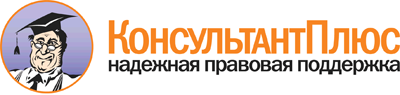  Постановление Главного государственного санитарного врача РФ от 06.05.2010 N 54
"Об утверждении СП 3.1.7.2627-10"
(вместе с "СП 3.1.7.2627-10. Профилактика бешенства среди людей. Санитарно-эпидемиологические правила")
(Зарегистрировано в Минюсте РФ 19.07.2010 N 17891) Документ предоставлен КонсультантПлюс

www.consultant.ru 

Дата сохранения: 16.10.2015 
 